Strakonice dne: 6. 5. 2020Objednací listč. 66/20/7 Předmět objednávky 	Množství	Předpokl. cena Kč 	Celkem (s DPH): 	75 873,00 Kč Popis objednávky:Termín dodání : 15. 5. 2020 Vyřizuje: Jaroslav HouskaBankovní spojení: ČSOB, a.s., č.ú.: 182050112/0300	IČ: 00251810	DIČ: CZ00251810Upozornění:	Na faktuře uveďte číslo naší objednávky.	Kopii objednávky vraťte s fakturou.	Schválil:	Ing. Jana Narovcová	vedoucí odboru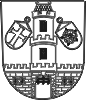 Město  StrakoniceOdbor majetkovýDodavatel:RADIMÍR LAGRON StavitelstvíÚnice-Hubenov 23386 01  StrakoniceIČ: 13507168 , DIČ: CZ58050518351.provedení venkovní ležaté kanalizace a klempířských konstrukcí v MŠ Lidická 62575 873,00Tel. kontakt:383 700 320E-mail:jaroslav.houska@mu-st.cz